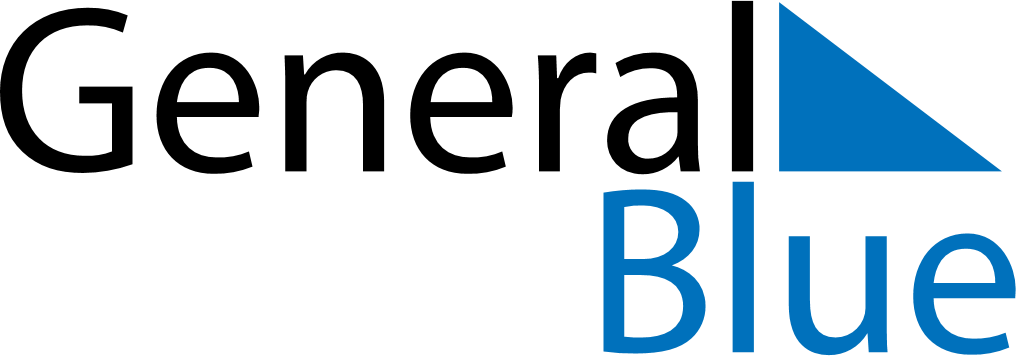 August 2024August 2024August 2024August 2024August 2024August 2024Paszto, Nograd, HungaryPaszto, Nograd, HungaryPaszto, Nograd, HungaryPaszto, Nograd, HungaryPaszto, Nograd, HungaryPaszto, Nograd, HungarySunday Monday Tuesday Wednesday Thursday Friday Saturday 1 2 3 Sunrise: 5:17 AM Sunset: 8:17 PM Daylight: 14 hours and 59 minutes. Sunrise: 5:19 AM Sunset: 8:15 PM Daylight: 14 hours and 56 minutes. Sunrise: 5:20 AM Sunset: 8:14 PM Daylight: 14 hours and 53 minutes. 4 5 6 7 8 9 10 Sunrise: 5:21 AM Sunset: 8:12 PM Daylight: 14 hours and 51 minutes. Sunrise: 5:23 AM Sunset: 8:11 PM Daylight: 14 hours and 48 minutes. Sunrise: 5:24 AM Sunset: 8:09 PM Daylight: 14 hours and 45 minutes. Sunrise: 5:25 AM Sunset: 8:08 PM Daylight: 14 hours and 42 minutes. Sunrise: 5:27 AM Sunset: 8:06 PM Daylight: 14 hours and 39 minutes. Sunrise: 5:28 AM Sunset: 8:05 PM Daylight: 14 hours and 36 minutes. Sunrise: 5:29 AM Sunset: 8:03 PM Daylight: 14 hours and 33 minutes. 11 12 13 14 15 16 17 Sunrise: 5:31 AM Sunset: 8:01 PM Daylight: 14 hours and 30 minutes. Sunrise: 5:32 AM Sunset: 8:00 PM Daylight: 14 hours and 27 minutes. Sunrise: 5:33 AM Sunset: 7:58 PM Daylight: 14 hours and 24 minutes. Sunrise: 5:35 AM Sunset: 7:56 PM Daylight: 14 hours and 21 minutes. Sunrise: 5:36 AM Sunset: 7:54 PM Daylight: 14 hours and 18 minutes. Sunrise: 5:37 AM Sunset: 7:53 PM Daylight: 14 hours and 15 minutes. Sunrise: 5:39 AM Sunset: 7:51 PM Daylight: 14 hours and 12 minutes. 18 19 20 21 22 23 24 Sunrise: 5:40 AM Sunset: 7:49 PM Daylight: 14 hours and 9 minutes. Sunrise: 5:41 AM Sunset: 7:47 PM Daylight: 14 hours and 5 minutes. Sunrise: 5:43 AM Sunset: 7:45 PM Daylight: 14 hours and 2 minutes. Sunrise: 5:44 AM Sunset: 7:44 PM Daylight: 13 hours and 59 minutes. Sunrise: 5:45 AM Sunset: 7:42 PM Daylight: 13 hours and 56 minutes. Sunrise: 5:47 AM Sunset: 7:40 PM Daylight: 13 hours and 53 minutes. Sunrise: 5:48 AM Sunset: 7:38 PM Daylight: 13 hours and 49 minutes. 25 26 27 28 29 30 31 Sunrise: 5:50 AM Sunset: 7:36 PM Daylight: 13 hours and 46 minutes. Sunrise: 5:51 AM Sunset: 7:34 PM Daylight: 13 hours and 43 minutes. Sunrise: 5:52 AM Sunset: 7:32 PM Daylight: 13 hours and 40 minutes. Sunrise: 5:54 AM Sunset: 7:30 PM Daylight: 13 hours and 36 minutes. Sunrise: 5:55 AM Sunset: 7:28 PM Daylight: 13 hours and 33 minutes. Sunrise: 5:56 AM Sunset: 7:26 PM Daylight: 13 hours and 30 minutes. Sunrise: 5:58 AM Sunset: 7:24 PM Daylight: 13 hours and 26 minutes. 